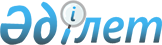 Қалалық мәслихаттың 2017 жылғы 21 желтоқсандағы № 16/127 "2018-2020 жылдарға арналған қалалық бюджет туралы" шешіміне өзгерістер енгізу туралы
					
			Мерзімі біткен
			
			
		
					Қарағанды облысы Балқаш қалалық мәслихатының 2018 жылғы 1 қарашадағы № 23/205 шешімі. Қарағанды облысының Әділет департаментінде 2018 жылғы 20 қарашада № 5010 болып тіркелді. Мерзімі өткендіктен қолданыс тоқтатылды
      Қазақстан Республикасының 2008 жылғы 4 желтоқсандағы Бюджет кодексіне, Қазақстан Республикасының 2001 жылғы 23 қаңтардағы "Қазақстан Республикасындағы жергілікті мемлекеттік басқару және өзін-өзі басқару туралы" Заңына сәйкес қалалық мәслихат ШЕШТІ: 
      1. Қалалық мәслихаттың 2017 жылғы 21 желтоқсандағы № 16/127 "2018-2020 жылдарға арналған қалалық бюджет туралы" (Нормативтік құқықтық актілерді мемлекеттік тіркеу тізілімінде № 4573 болып тіркелген, 2018 жылғы 24 қаңтардағы № 9 (12692) "Балқаш өңірі", 2018 жылғы 24 қаңтардағы № 9-10 (1688) "Северное Прибалхашье" газеттерінде, Қазақстан Республикасының нормативтік құқықтық актілерінің электрондық түрдегі эталондық бақылау банкісінде 2018 жылғы 29 қаңтарда жарияланған) шешіміне  келесі өзгерістер енгізілсін:
      1) 1 тармағы жаңа редакцияда мазмұндалсын:
      "1. Осы шешімге қоса тіркелген 1, 2 және 3 қосымшаларға сәйкес 2018-2020 жылдарға арналған қалалық бюджет бекітілсін, оның ішінде 2018 жылға келесі көлемдерде:
      1) кірістер – 10 416 895 мың теңге, оның ішінде:
      салықтық түсімдер – 4 325 270 мың теңге;
      салықтық емес түсімдер – 60 584 мың теңге;
      негізгі капиталды сатудан түсетін түсімдер – 46 719 мың теңге;
      трансферттер түсімі – 5 984 322 мың теңге;
      2) шығындар – 11 293 794 мың теңге;
      3) таза бюджеттік кредиттеу – 0 мың теңге:
      бюджеттік кредиттер – 0 мың теңге;
      бюджеттік кредиттерді өтеу – 0 мың теңге;
      4) қаржы активтерімен операциялар бойынша сальдо – алу 15 640 мың теңге, оның ішінде:
      қаржы активтерін сатып алу – 0 мың теңге;
      мемлекеттің қаржы активтерін сатудан түсетін түсімдер – 15 640 мың теңге;
      5) бюджет тапшылығы (профициті) – алу 861 259 мың теңге;
      6) бюджет тапшылығын қаржыландыру (профицитін пайдалану) – 861 259 мың теңге:
      қарыздар түсімі – 276 727 мың теңге;
      қарыздарды өтеу – 0 мың теңге;
      бюджет қаражатының пайдаланылатын қалдықтары – 584 532 мың теңге.";
      2) 10 тармағы жаңа редакцияда мазмұндалсын:
      "10. Балқаш қаласы әкімдігінің 2018 жылға арналған резерві 39 259 мың теңге сомасында бекітілсін".
      3) көрсетілген шешімнің 1 және 7 қосымшасы осы шешімнің 1 және 2 қосымшасына сәйкес жаңа редакцияда мазмұндалсын.
      2. Осы шешім 2018 жылдың 1 қаңтарынан бастап қолданысқа енеді. 2018 жылға арналған қалалық бюджет 2018 жылға арналған жергілікті өзін-өзі басқару органдарына берілетін трансферттер
					© 2012. Қазақстан Республикасы Әділет министрлігінің «Қазақстан Республикасының Заңнама және құқықтық ақпарат институты» ШЖҚ РМК
				
      Сессия төрағасы, қалалық мәслихаттың хатшысы 

К. Тейлянов
Қалалық мәслихаттың 2018 жылғы01 қарашадағы №23/205 шешіміне1 қосымшаҚалалық мәслихаттың 2017 жылғы21 желтоқсандағы № 16/127 шешіміне1 қосымша
Санаты
Санаты
Санаты
Санаты
Сомасы, (мың теңге)
Сыныбы
Сыныбы
Сыныбы
Сомасы, (мың теңге)
Iшкi сыныбы
Iшкi сыныбы
Сомасы, (мың теңге)
Атауы
Сомасы, (мың теңге)
I. Кірістер
10416895
1
Салықтық түсімдер
4325270
01
Табыс салығы
1559539
2
Жеке табыс салығы
1559539
03
Әлеуметтiк салық
1151131
1
Әлеуметтiк салық
1151131
04
Меншiкке салынатын салықтар
882814
1
Мүлiкке салынатын салықтар
690521
3
Жер салығы
19417
4
Көлiк құралдарына салынатын салық
172777
5
Бірыңғай жер салығы
99
05
Тауарларға, жұмыстарға және қызметтерге салынатын iшкi салықтар
706845
2
Акциздер
11457
3
Табиғи және басқа да ресурстарды пайдаланғаны үшiн түсетiн түсiмдер
624855
4
Кәсiпкерлiк және кәсiби қызметтi жүргiзгенi үшiн алынатын алымдар
64719
5
Ойын бизнесіне салық
5814
08
Заңдық маңызы бар әрекеттерді жасағаны және (немесе) оған уәкілеттігі бар мемлекеттік органдар немесе лауазымды адамдар құжаттар бергені үшін алынатын міндетті төлемдер
24941
1
Мемлекеттік баж
24941
2
Салықтық емес түсiмдер
60584
01
Мемлекеттік меншіктен түсетін кірістер
33463
1
Мемлекеттік кәсіпорындардың таза кірісі бөлігінің түсімдері
6517
5
Мемлекет меншігіндегі мүлікті жалға беруден түсетін кірістер
26946
02
Мемлекеттік бюджеттен қаржыландырылатын мемлекеттік мекемелердің тауарларды (жұмыстарды, қызметтерді) өткізуінен түсетін түсімдер
82
1
Мемлекеттік бюджеттен қаржыландырылатын мемлекеттік мекемелердің тауарларды (жұмыстарды, қызметтерді) өткізуінен түсетін түсімдер
82
06
Басқа да салықтық емес түсімдер
27039
1
Басқа да салықтық емес түсімдер
27039
3
Негізгі капиталды сатудан түсетін түсімдер
46719
01
Мемлекеттік мекемелерге бекітілген мемлекеттік мүлікті сату
12680
1
Мемлекеттік мекемелерге бекітілген мемлекеттік мүлікті сату
12680
03
Жердi және материалдық емес активтердi сату
34039
1
Жерді сату
14701
2
Материалдық емес активтерді сату
19338
4
Трансферттердің түсімдері
5984322
02
Мемлекеттiк басқарудың жоғары тұрған органдарынан түсетiн трансферттер
5984322
2
Облыстық бюджеттен түсетiн трансферттер
5984322
Функционалдық топ
Функционалдық топ
Функционалдық топ
Функционалдық топ
Функционалдық топ
Сомасы, (мың теңге)
Кіші функция
Кіші функция
Кіші функция
Кіші функция
Сомасы, (мың теңге)
Бюджеттік бағдарламалардың әкiмшiсi
Бюджеттік бағдарламалардың әкiмшiсi
Бюджеттік бағдарламалардың әкiмшiсi
Сомасы, (мың теңге)
Бағдарлама
Бағдарлама
Сомасы, (мың теңге)
Атауы
Сомасы, (мың теңге)
II. Шығындар
11 293 794
01
Жалпы сипаттағы мемлекеттiк қызметтер 
410 259
1
Мемлекеттiк басқарудың жалпы функцияларын орындайтын өкiлдi, атқарушы және басқа органдар
184 287
112
Аудан (облыстық маңызы бар қала) мәслихатының аппараты
25 085
001
Аудан (облыстық маңызы бар қала) мәслихатының қызметін қамтамасыз ету жөніндегі қызметтер
24 354
003
Мемлекеттік органның күрделі шығыстары
731
122
Аудан (облыстық маңызы бар қала) әкімінің аппараты
141 527
001
Аудан (облыстық маңызы бар қала) әкімінің қызметін қамтамасыз ету жөніндегі қызметтер
127 275
003
Мемлекеттік органның күрделі шығыстары
14 252
123
Қаладағы аудан, аудандық маңызы бар қала, кент, ауыл, ауылдық округ әкімінің аппараты
17 675
001
Қаладағы аудан, аудандық маңызы бар қаланың, кент, ауыл, ауылдық округ әкімінің қызметін қамтамасыз ету жөніндегі қызметтер
17 275
022
Мемлекеттік органның күрделі шығыстары
400
2
Қаржылық қызмет
47 843
459
Ауданның (облыстық маңызы бар қаланың) экономика және қаржы бөлімі
47 843
003
Салық салу мақсатында мүлікті бағалауды жүргізу
3 183
010
Жекешелендіру, коммуналдық меншікті басқару, жекешелендіруден кейінгі қызмет және осыған байланысты дауларды реттеу
431
028
Коммуналдық меншікке мүлікті сатып алу
44 229
9
Жалпы сипаттағы өзге де мемлекеттiк қызметтер
178 129
454
Ауданның (облыстық маңызы бар қаланың) кәсіпкерлік және ауыл шаруашылығы бөлімі
57 507
001
Жергілікті деңгейде кәсіпкерлікті және ауыл шаруашылығын дамыту саласындағы мемлекеттік саясатты іске асыру жөніндегі қызметтер
57 462
007
Мемлекеттік органның күрделі шығыстары
45
458
Ауданның (облыстық маңызы бар қаланың) тұрғын үй-коммуналдық шаруашылығы, жолаушылар көлігі және автомобиль жолдары бөлімі
41 805
458
001
Жергілікті деңгейде тұрғын үй-коммуналдық шаруашылығы, жолаушылар көлігі және автомобиль жолдары саласындағы мемлекеттік саясатты іске асыру жөніндегі қызметтер
40 706
013
Мемлекеттік органның күрделі шығыстары
1 099
459
Ауданның (облыстық маңызы бар қаланың) экономика және қаржы бөлімі
47 326
001
Ауданның (облыстық маңызы бар қаланың) экономикалық саясаттын қалыптастыру мен дамыту, мемлекеттік жоспарлау, бюджеттік атқару және коммуналдық меншігін басқару саласындағы мемлекеттік саясатты іске асыру жөніндегі қызметтер
45 943
015
Мемлекеттік органның күрделі шығыстары
1 383
486
Ауданның (облыстық маңызы бар қаланың) жер қатынастары, сәулет және қала құрылысы бөлімі
31 491
001
Жергілікті деңгейде жер қатынастары, сәулет және қала құрылысын реттеу саласындағы мемлекеттік саясатты іске асыру жөніндегі қызметтер
29 678
003
Мемлекеттік органның күрделі шығыстары
1 813
02
Қорғаныс
25 459
1
Әскери мұқтаждар
15 189
122
Аудан (облыстық маңызы бар қала) әкімінің аппараты
15 189
005
Жалпыға бірдей әскери міндетті атқару шеңберіндегі іс-шаралар
15 189
2
Төтенше жағдайлар жөнiндегi жұмыстарды ұйымдастыру
10 270
122
Аудан (облыстық маңызы бар қала) әкімінің аппараты
10 270
006
Аудан (облыстық маңызы бар қала) ауқымындағы төтенше жағдайлардың алдын алу және оларды жою
10 255
007
Аудандық (қалалық) ауқымдағы дала өрттерінің, сондай-ақ мемлекеттік өртке қарсы қызмет органдары құрылмаған елдi мекендерде өрттердің алдын алу және оларды сөндіру жөніндегі іс-шаралар
15
03
Қоғамдық тәртіп, қауіпсіздік, құқықтық, сот, қылмыстық-атқару қызметі
30 770
9
Қоғамдық тәртіп және қауіпсіздік саласындағы басқа да қызметтер
30 770
458
Ауданның (облыстық маңызы бар қаланың) тұрғын үй-коммуналдық шаруашылығы, жолаушылар көлігі және автомобиль жолдары бөлімі
30 770
021
Елдi мекендерде жол қозғалысы қауiпсiздiгін қамтамасыз ету
30 770
04
Бiлiм беру
4 549 612
1
Мектепке дейiнгi тәрбие және оқыту
867 543
464
Ауданның (облыстық маңызы бар қаланың) білім бөлімі
867 543
040
Мектепке дейінгі білім беру ұйымдарында мемлекеттік білім беру тапсырысын іске асыруға
867 543
2
Бастауыш, негізгі орта және жалпы орта білім беру
3 273 826
464
Ауданның (облыстық маңызы бар қаланың) білім бөлімі
3 217 342
003
Жалпы білім беру
2 966 097
006
Балаларға қосымша білім беру
251 245
465
Ауданның (облыстық маңызы бар қаланың) дене шынықтыру және спорт бөлімі
56 484
017
Балалар мен жасөспірімдерге спорт бойынша қосымша білім беру
56 484
9
Бiлiм беру саласындағы өзге де қызметтер
408 243
464
Ауданның (облыстық маңызы бар қаланың) білім бөлімі
408 243
001
Жергілікті деңгейде білім беру саласындағы мемлекеттік саясатты іске асыру жөніндегі қызметтер
43 550
005
Ауданның (облыстық маңызы бар қаланың) мемлекеттік білім беру мекемелер үшін оқулықтар мен оқу-әдiстемелiк кешендерді сатып алу және жеткізу
147 745
007
Аудандық (қалалық) ауқымдағы мектеп олимпиадаларын және мектептен тыс іс-шараларды өткiзу
2 000
015
Жетім баланы (жетім балаларды) және ата-аналарының қамқорынсыз қалған баланы (балаларды) күтіп-ұстауға қамқоршыларға (қорғаншыларға) ай сайынға ақшалай қаражат төлемі
39 503
022
Жетім баланы (жетім балаларды) және ата-анасының қамқорлығынсыз қалған баланы (балаларды) асырап алғаны үшін Қазақстан азаматтарына біржолғы ақша қаражатын төлеуге арналған төлемдер
184
067
Ведомстволық бағыныстағы мемлекеттік мекемелер мен ұйымдардың күрделі шығыстары
165 214
068
Халықтың компьютерлік сауаттылығын арттыруды қамтамасыз ету
10 047
06
Әлеуметтiк көмек және әлеуметтiк қамсыздандыру
430 672
1
Әлеуметтiк қамсыздандыру
17 605
451
Ауданның (облыстық маңызы бар қаланың) жұмыспен қамту және әлеуметтік бағдарламалар бөлімі
4 884
005
Мемлекеттік атаулы әлеуметтік көмек 
4 884
464
Ауданның (облыстық маңызы бар қаланың) білім бөлімі
12 721
030
Патронат тәрбиешілерге берілген баланы (балаларды) асырап бағу 
9 098
031
Жетім балаларды және ата-аналарының қамқорынсыз қалған, отбасылық үлгідегі балалар үйлері мен асыраушы отбасыларындағы балаларды мемлекеттік қолдау
3 623
2
Әлеуметтiк көмек
328 933
451
Ауданның (облыстық маңызы бар қаланың) жұмыспен қамту және әлеуметтік бағдарламалар бөлімі
310 300
002
Жұмыспен қамту бағдарламасы
87 231
006
Тұрғын үйге көмек көрсету
10 500
007
Жергілікті өкілетті органдардың шешімі бойынша мұқтаж азаматтардың жекелеген топтарына әлеуметтік көмек
67 596
010
Үйден тәрбиеленіп оқытылатын мүгедек балаларды материалдық қамтамасыз ету
935
014
Мұқтаж азаматтарға үйде әлеуметтiк көмек көрсету
63 233
017
Оңалтудың жеке бағдарламасына сәйкес мұқтаж мүгедектердi мiндеттi гигиеналық құралдармен қамтамасыз ету, қозғалуға қиындығы бар бірінші топтағы мүгедектерге жеке көмекшінің және есту бойынша мүгедектерге қолмен көрсететiн тіл маманының қызметтерін ұсыну 
37 705
023
Жұмыспен қамту орталықтарының қызметін қамтамасыз ету
43 100
464
Ауданның (облыстық маңызы бар қаланың) білім бөлімі
18 633
008
Жергілікті өкілді органдардың шешімі бойынша білім беру ұйымдарының күндізгі оқу нысанында оқитындар мен тәрбиеленушілерді қоғамдық көлікте (таксиден басқа) жеңілдікпен жол жүру түрінде әлеуметтік қолдау
18 633
9
Әлеуметтiк көмек және әлеуметтiк қамтамасыз ету салаларындағы өзге де қызметтер
84 134
451
Ауданның (облыстық маңызы бар қаланың) жұмыспен қамту және әлеуметтік бағдарламалар бөлімі
84 134
001
Жергілікті деңгейде халық үшін әлеуметтік бағдарламаларды жұмыспен қамтуды қамтамасыз етуді іске асыру саласындағы мемлекеттік саясатты іске асыру жөніндегі қызметтер
39 194
011
Жәрдемақыларды және басқа да әлеуметтік төлемдерді есептеу, төлеу мен жеткізу бойынша қызметтерге ақы төлеу
420
021
Мемлекеттік органның күрделі шығыстары
0
050
Қазақстан Республикасында мүгедектердің құқықтарын қамтамасыз ету және өмір сүру сапасын жақсарту жөніндегі 2012 - 2018 жылдарға арналған іс-шаралар жоспарын іске асыру
21 594
054
Үкіметтік емес ұйымдарда мемлекеттік әлеуметтік тапсырысты орналастыру
18 054
067
Ведомстволық бағыныстағы мемлекеттік мекемелер мен ұйымдардың күрделі шығыстары
4 872
07
Тұрғын үй-коммуналдық шаруашылық
3 343 633
1
Тұрғын үй шаруашылығы
932 807
458
Ауданның (облыстық маңызы бар қаланың) тұрғын үй-коммуналдық шаруашылығы, жолаушылар көлігі және автомобиль жолдары бөлімі
3 429
031
Кондоминиум объектісіне техникалық паспорттар дайындау
2 191
049
Көп пәтерлі тұрғын үйлерде энергетикалық аудит жүргізу
1 238
464
Ауданның (облыстық маңызы бар қаланың) білім бөлімі
77 120
026
Нәтижелі жұмыспен қамтуды және жаппай кәсіпкерлікті дамыту бағдарламасы шеңберінде қалалардың және ауылдық елді мекендердің объектілерін жөндеу
77 120
467
Ауданның (облыстық маңызы бар қаланың) құрылыс бөлімі
836 362
003
Коммуналдық тұрғын үй қорының тұрғын үйін жобалау және (немесе) салу, реконструкциялау
812 591
004
Инженерлік-коммуникациялық инфрақұрылымды жобалау, дамыту және (немесе) жайластыру
23 771
479
Ауданның (облыстық маңызы бар қаланың) тұрғын үй инспекциясы бөлімі 
15 896
001
Жергілікті деңгейде тұрғын үй қоры саласындағы мемлекеттік саясатты іске асыру жөніндегі қызметтер
15 896
2
Коммуналдық шаруашылық
1 426 872
123
Қаладағы аудан, аудандық маңызы бар қала, кент, ауыл, ауылдық округ әкімінің аппараты
56 350
014
Елді мекендерді сумен жабдықтауды ұйымдастыру
56 350
458
Ауданның (облыстық маңызы бар қаланың) тұрғын үй-коммуналдық шаруашылығы, жолаушылар көлігі және автомобиль жолдары бөлімі
1 370 522
011
Шағын қалаларды жылумен жабдықтауды үздіксіз қамтамасыз ету
326 571
012
Сумен жабдықтау және су бұру жүйесінің жұмыс істеуі
121 369
026
Ауданның (облыстық маңызы бар қаланың) коммуналдық меншігіндегі жылу жүйелерін қолдануды ұйымдастыру
75 241
028
Коммуналдық шаруашылығын дамыту
11 715
029
Сумен жабдықтау және су бұру жүйелерін дамыту
835 626
3
Елді-мекендерді көркейту
983 954
123
Қаладағы аудан, аудандық маңызы бар қала, кент, ауыл, ауылдық округ әкімінің аппараты
1 900
008
Елді мекендердегі көшелерді жарықтандыру
1 900
458
Ауданның (облыстық маңызы бар қаланың) тұрғын үй-коммуналдық шаруашылығы, жолаушылар көлігі және автомобиль жолдары бөлімі
982 054
015
Елдi мекендердегі көшелердi жарықтандыру
275 619
016
Елдi мекендердiң санитариясын қамтамасыз ету
9 249
017
Жерлеу орындарын ұстау және туыстары жоқ адамдарды жерлеу
3 292
018
Елдi мекендердi абаттандыру және көгалдандыру
693 894
08
Мәдениет, спорт, туризм және ақпараттық кеңістiк
728 032
1
Мәдениет саласындағы қызмет
192 896
123
Қаладағы аудан, аудандық маңызы бар қала, кент, ауыл, ауылдық округ әкімінің аппараты
6 043
006
Жергілікті деңгейде мәдени-демалыс жұмыстарын қолдау
6 043
455
Ауданның (облыстық маңызы бар қаланың) мәдениет және тілдерді дамыту бөлімі
186 853
003
Мәдени-демалыс жұмысын қолдау
186 853
2
Спорт
254 205
465
Ауданның (облыстық маңызы бар қаланың) дене шынықтыру және спорт бөлімі
254 205
001
Жергілікті деңгейде дене шынықтыру және спорт саласындағы мемлекеттік саясатты іске асыру жөніндегі қызметтер
12 082
004
Мемлекеттік органның күрделі шығыстары
154
005
Ұлттық және бұқаралық спорт түрлерін дамыту
215 013
006
Аудандық (облыстық маңызы бар қалалық) деңгейде спорттық жарыстар өткiзу
15 688
007
Әртүрлi спорт түрлерi бойынша аудан (облыстық маңызы бар қала) құрама командаларының мүшелерiн дайындау және олардың облыстық спорт жарыстарына қатысуы
10 853
032
Ведомстволық бағыныстағы мемлекеттік мекемелер мен ұйымдардың күрделі шығыстары
415
3
Ақпараттық кеңiстiк
173 062
455
Ауданның (облыстық маңызы бар қаланың) мәдениет және тілдерді дамыту бөлімі
113 388
006
Аудандық (қалалық) кiтапханалардың жұмыс iстеуi
89 396
007
Мемлекеттiк тiлдi және Қазақстан халқының басқа да тiлдерін дамыту
23 992
456
Ауданның (облыстық маңызы бар қаланың) ішкі саясат бөлімі
59 674
002
Мемлекеттік ақпараттық саясат жүргізу жөніндегі қызметтер
59 674
9
Мәдениет, спорт, туризм және ақпараттық кеңiстiктi ұйымдастыру жөнiндегi өзге де қызметтер
107 869
455
Ауданның (облыстық маңызы бар қаланың) мәдениет және тілдерді дамыту бөлімі
36 139
001
Жергілікті деңгейде тілдерді және мәдениетті дамыту саласындағы мемлекеттік саясатты іске асыру жөніндегі қызметтер
15 848
010
Мемлекеттік органның күрделі шығыстары
1 332
032
Ведомстволық бағыныстағы мемлекеттік мекемелер мен ұйымдардың күрделі шығыстары
18 959
456
Ауданның (облыстық маңызы бар қаланың) ішкі саясат бөлімі
71 730
001
Жергілікті деңгейде ақпарат, мемлекеттілікті нығайту және азаматтардың әлеуметтік сенімділігін қалыптастыру саласында мемлекеттік саясатты іске асыру жөніндегі қызметтер
16 357
003
Жастар саясаты саласында іс-шараларды іске асыру
46 513
006
Мемлекеттік органның күрделі шығыстары
383
032
Ведомстволық бағыныстағы мемлекеттік мекемелер мен ұйымдардың күрделі шығыстары
8 477
10
Ауыл, су, орман, балық шаруашылығы, ерекше қорғалатын табиғи аумақтар, қоршаған ортаны және жануарлар дүниесін қорғау, жер қатынастары
34 763
1
Ауыл шаруашылығы
34 763
473
Ауданның (облыстық маңызы бар қаланың) ветеринария бөлімі
34 763
001
Жергілікті деңгейде ветеринария саласындағы мемлекеттік саясатты іске асыру жөніндегі қызметтер
15 183
003
Мемлекеттік органның күрделі шығыстары
431
005
Мал көмінділерінің (биотермиялық шұңқырлардың) жұмыс істеуін қамтамасыз ету
3 153
007
Қаңғыбас иттер мен мысықтарды аулауды және жоюды ұйымдастыру
6 212
009
Жануарлардың энзоотиялық аурулары бойынша ветеринариялық іс-шараларды жүргізу
29
010
Ауыл шаруашылығы жануарларын сәйкестендіру жөніндегі іс-шараларды өткізу
1 310
011
Эпизоотияға қарсы іс-шаралар жүргізу
8 393
047
Жануарлардың саулығы мен адамның денсаулығына қауіп төндіретін, алып қоймай залалсыздандырылған (зарарсыздандырылған) және қайта өңделген жануарлардың, жануарлардан алынатын өнімдер мен шикізаттың құнын иелеріне өтеу
52
11
Өнеркәсіп, сәулет, қала құрылысы және құрылыс қызметі
126 269
2
Сәулет, қала құрылысы және құрылыс қызметі
126 269
467
Ауданның (облыстық маңызы бар қаланың) құрылыс бөлімі
26 269
001
Жергілікті деңгейде құрылыс саласындағы мемлекеттік саясатты іске асыру жөніндегі қызметтер
14 869
017
Мемлекеттік органның күрделі шығыстары
11 400
486
Ауданның (облыстық маңызы бар қаланың) жер қатынастары, сәулет және қала құрылысы бөлімі
100 000
004
Аудан аумағының қала құрылысын дамыту және елді мекендердің бас жоспарларының схемаларын әзірлеу
100 000
12
Көлiк және коммуникация
1 233 447
1
Автомобиль көлiгi
1 228 759
123
Қаладағы аудан, аудандық маңызы бар қала, кент, ауыл, ауылдық округ әкімінің аппараты
32 411
013
Аудандық маңызы бар қалаларда, кенттерде, ауылдарда, ауылдық округтерде автомобиль жолдарының жұмыс істеуін қамтамасыз ету
32 411
458
Ауданның (облыстық маңызы бар қаланың) тұрғын үй-коммуналдық шаруашылығы, жолаушылар көлігі және автомобиль жолдары бөлімі
1 196 348
022
Көлік инфрақұрылымын дамыту
589 371
023
Автомобиль жолдарының жұмыс істеуін қамтамасыз ету
606 977
9
Көлiк және коммуникациялар саласындағы өзге де қызметтер
4 688
458
Ауданның (облыстық маңызы бар қаланың) тұрғын үй-коммуналдық шаруашылығы, жолаушылар көлігі және автомобиль жолдары бөлімі
4 688
037
Әлеуметтік маңызы бар қалалық (ауылдық), қала маңындағы және ауданішілік қатынастар бойынша жолаушылар тасымалдарын субсидиялау
4 688
13
Басқалар
39 259
9
Басқалар
39 259
459
Ауданның (облыстық маңызы бар қаланың) экономика және қаржы бөлімі
39 259
012
Ауданның (облыстық маңызы бар қаланың) жергілікті атқарушы органының резерві 
39 259
14
Борышқа қызмет көрсету
862
1
Борышқа қызмет көрсету
862
459
Ауданның (облыстық маңызы бар қаланың) экономика және қаржы бөлімі
862
021
Жергілікті атқарушы органдардың облыстық бюджеттен қарыздар бойынша сыйақылар мен өзге де төлемдерді төлеу бойынша борышына қызмет көрсету
862
15
Трансферттер
340 757
1
Трансферттер
340 757
459
Ауданның (облыстық маңызы бар қаланың) экономика және қаржы бөлімі
340 757
006
Пайдаланылмаған (толық пайдаланылмаған) нысаналы трансферттерді қайтару
3 131
016
Нысаналы мақсатқа сай пайдаланылмаған нысаналы трансферттерді қайтару
5 876
024
Заңнаманы өзгертуге байланысты жоғары тұрған бюджеттің шығындарын өтеуге төменгі тұрған бюджеттен ағымдағы нысаналы трансферттер
245 480
038
Субвенциялар
86 049
051
Жергілікті өзін-өзі басқару органдарына берілетін трансферттер
221
III. Таза бюджеттік кредиттеу
0
Бюджеттiк кредиттер
Бюджеттiк кредиттердi өтеу
0
IV. Қаржы активтерімен операциялар бойынша сальдо
-15 640
Қаржы активтерін сатып алу
0
Мемлекеттің қаржы активтерін сатудан түсетін түсімдер 
15 640
V.Бюджет тапшылығы (профициті)
-861 259
VI.Бюджет тапшылығын қаржыландыру (профицитін пайдалану) 
861 259
Қарыздар түсімі
276 727
Қарыздарды өтеу 
0
Санаты
Санаты
Санаты
Санаты
Сомасы, (мың теңге)
Сыныбы
Сыныбы
Сыныбы
Сомасы, (мың теңге)
Iшкi сыныбы
Iшкi сыныбы
Сомасы, (мың теңге)
Атауы
Сомасы, (мың теңге)
8
Бюджет қаражатының пайдаланылатын қалдықтары
584532
01
Бюджет қаражаты қалдықтары
584532
1
Бюджет қаражатының бос қалдықтары
631387
2
Есепті кезең соңындағы бюджет қаражатының қалдықтары
46855Қалалық мәслихаттың 2018 жылғы01 қарашадағы №23/205 шешіміне2 қосымшаҚалалық мәслихаттың 2017 жылғы21 желтоқсандағы №16/127 шешіміне7 қосымша
Функционалдық топ
Функционалдық топ
Функционалдық топ
Функционалдық топ
Функционалдық топ
Сомасы, (мың теңге)
Кіші функция
Кіші функция
Кіші функция
Кіші функция
Сомасы, (мың теңге)
Бюджеттік бағдарламалардың әкiмшiсi
Бюджеттік бағдарламалардың әкiмшiсi
Бюджеттік бағдарламалардың әкiмшiсi
Сомасы, (мың теңге)
Бағдарлама
Бағдарлама
Сомасы, (мың теңге)
Атауы
Сомасы, (мың теңге)
Барлығы
221
15
Трансферттер
221
1
Трансферттер
221
459
Ауданның (облыстық маңызы бар қаланың) экономика және қаржы бөлімі
221
051
Жергілікті өзін-өзі басқару органдарына берілетін трансферттер
221